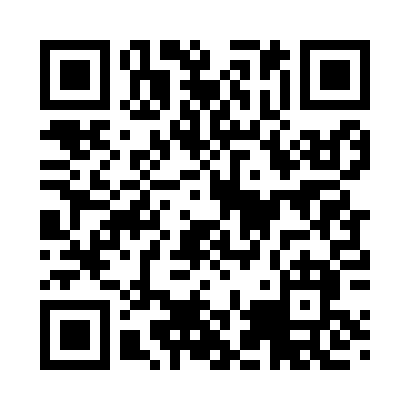 Prayer times for Andrade Corner, California, USAMon 1 Jul 2024 - Wed 31 Jul 2024High Latitude Method: Angle Based RulePrayer Calculation Method: Islamic Society of North AmericaAsar Calculation Method: ShafiPrayer times provided by https://www.salahtimes.comDateDayFajrSunriseDhuhrAsrMaghribIsha1Mon4:205:4512:584:448:109:352Tue4:205:4512:584:448:109:353Wed4:215:4512:584:458:109:354Thu4:215:4612:584:458:109:355Fri4:225:4612:584:458:109:346Sat4:235:4712:584:458:109:347Sun4:235:4712:594:458:109:348Mon4:245:4812:594:458:099:339Tue4:255:4912:594:458:099:3310Wed4:265:4912:594:468:099:3211Thu4:265:5012:594:468:089:3212Fri4:275:5012:594:468:089:3113Sat4:285:5112:594:468:089:3014Sun4:295:521:004:468:079:3015Mon4:305:521:004:468:079:2916Tue4:305:531:004:468:069:2817Wed4:315:541:004:468:069:2818Thu4:325:541:004:468:059:2719Fri4:335:551:004:468:059:2620Sat4:345:561:004:468:049:2521Sun4:355:561:004:468:039:2422Mon4:365:571:004:468:039:2423Tue4:375:581:004:468:029:2324Wed4:385:581:004:468:019:2225Thu4:395:591:004:468:019:2126Fri4:406:001:004:468:009:2027Sat4:416:011:004:467:599:1928Sun4:426:011:004:457:589:1829Mon4:436:021:004:457:589:1730Tue4:446:031:004:457:579:1631Wed4:456:031:004:457:569:14